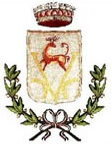 COMUNE DI BAIANO (AV)MODULO DI ISCRIZIONE CENTRO ESTIVO 2022Il/La sottoscritto/a 					 e-mail							 nato/a a 			il 	residente a  			 in Via 		n.        cell.papà 	cell.mamma________________Chiedel’iscrizione alle attività del centro estivo anno 2022 del/la proprio/a figlio/aNote di carattere sanitario Il bambino/a soffre di allergie? ( ) No ( ) Sì - se Sì, quali __________________________________Liberatoria per foto e riprese filmate Io sottoscritto/a _________________________________ padre/madre di____________________ autorizzo l’organizzazione del Centro Estivo a riprendere con fotografie e/o video mio/a figlio/a durante le attività del suddetto centro estivo. Firma_____________________________ATTO DI DELEGA PER IL RITIRO DEL BAMBINO Il sottoscritto ___________________________________________________ genitore di _____________________________________________________ DELEGA a ritirare il proprio/a figlio/a i seguenti signori: 1. _____________________________________doc. identità n. _________________data di nascita ____________ 2. _____________________________________ doc. identità n. _________________data di nascita ____________ 3. _____________________________________doc. identità n. _________________data di nascita _____________ DICHIARA di sollevare da qualsiasi responsabilità conseguente il centro estivo e il Comune di Baiano E PRENDE ATTO che la responsabilità dei centri estivi cessa dal momento in cui il bambino viene affidato alla persona delegata. La presente delega vale fino a: ______________________________ Firma del genitore ______________BAIANO, __________________                                                                         Firma                     Cognome e nome:	Nato/a ilAd                                            residente in viaAnni: